Возможно, самое  лучшее,  самое радостное,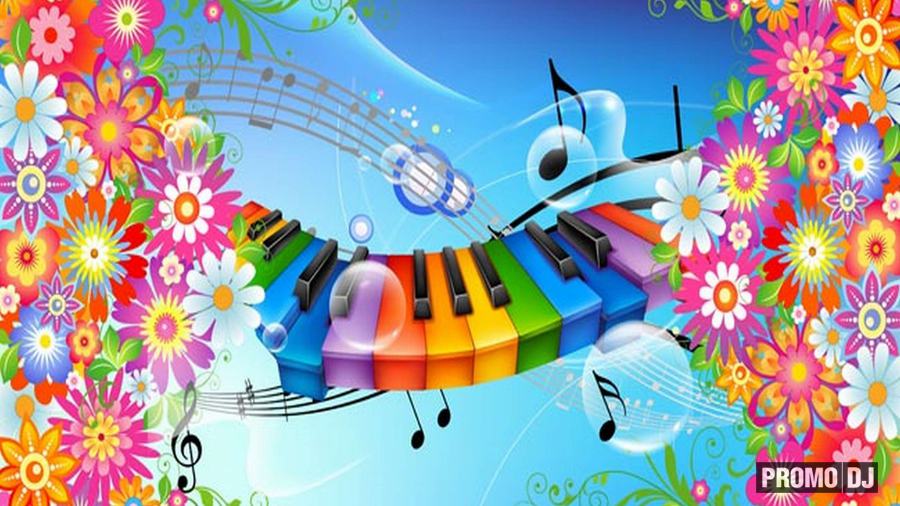                            Пояснительная записка.что  есть  в  жизни  - это  красивая речьи  свободное  движение  под  музыку.И  ребенка можно    этому   научить.А. И. Буренина.В педагогическом  аспекте  логоритмика – это система физических упражнений, построенная на  связи движений  с  музыкой. Целью  логоритмики  является  преодоление  речевого  нарушения  путем развития и  коррекции  неречевых  и  речевых  психических   функций.  Задачи  логоритмики  определяются  как  оздоровительные,  образовательные,  воспитательные,  коррекционные.Она  способствует  воспитанию  познавательной,  волевой  и  эмоциональной  сфер  личности,  гармоническому  физическому  и  художественному развитию детей,  развитию  музыкального  слуха,  внимания  и  восприятия,  комплексных видов  памяти,  выразительности  движений,  формирует  эмоциональную отзывчивость  и  музыкально – ритмическое чувство, учит движениями выражатьхарактер  и  темп  музыкального произведения,  развивает  музыкально - речевые  способности, расширяет  певческий  диапозон.  Новизна  и  актуальность:В  занятия  кружка  включены  элементы,  имеющие  оздоровительную направленность  (общеразвивающие  упражнения,  упражнения  для  профилактики  плоскостопия,  работа  над  певческим  дыханием  и  развитием певческого голоса,  простейшие  приемы  массажа,  гимнастики  для  глаз,  пальчиковые и музыкально-речевые  игры. Каждое  занятие    кружка  по  логортмике    включает  в  себя  упражнения  на релаксацию  под  музыку,  (помогающие  детям  снять  напряжение,  нервную  нагрузку),  чистоговорки,  речевые  или  музыкальные  игры,  упражнения  на  развитие  чувства  ритма  или внимания.  Речевой  материал  доступен  в  лексическом   отношении,  включает  малые формы  русского  фольклора  и  стихи  современных  детских  поэтов.    Все  упражнения  проводятся  по  подражанию.  Речевой  материал  предварительно  не  выучивается.  При  разработке  кружка    использовались   рекомендации  Министерства  образования  Российской  Федерации (Инструктивно  - методическое письмо «  О  гигиенических  требованиях  к  максимальной  нагрузке  на  детей  дошкольного  возраста  в  организованных  формах  обучения »  от  14.03. 2000 г. № 65/23-16),  где  предпочтение  отдается  интегрированным  занятиям,  включающим развитие  музыкальных  способностей,  речи,  движения,  познавательную  деятельность  с  оздоровительной  направленностью.Направленность  программы кружка: Тематическая  направленность  и  организационная  вариативностьпрограммы  кружка  способствует  формированию  устойчивого  интереса  к музыкальной  и  речевой  деятельности,  поддерживают    положительное  эмоциональное  отношение  детей  к  логоритмическим  упражнениям,  а,  значит,  помогают  достигнуть  лучшей  результативности  в  обучении  и  воспитании.Цель  кружка: Развитие всех компонентов речи, слуховых функций, речевой функциональной системы, двигательной сферы,  ручной и артикуляционной моторики,  памяти, внимания,  познавательных процессов,  творческих способностей детей, воспитывают  нравственно-эстетические и этические чувства.Задачи   кружка:Диагностика неречевых психических функций детей с целью корректирования перспективного плана.Развитие коммуникативных навыков детей.Осуществление коррекционной работы:- Логопедическая гимнастика – комплекс упражнений для укрепления мышц органов артикуляционного аппарата;- чистоговорки для автоматизации и дифференциации звуков;- пальчиковая гимнастика для развития тонких движений пальцев рук;- упражнения на развитие общей моторики, соответствующие возрастным особенностям детей, для мышечно-двигательного и координационного тренинга;- фонопедические упражнения для укрепления гортани и привития навыков  речевого дыхания;- вокально-артикуляционные упражнения для развития певческих данных и дыхания;- песни и стихи, сопровождаемые движениями рук, для развития плавности и выразительности речи, речевого слуха и речевой памяти, координационного тренинга;- музыкальные игры, способствующие развитию речи, внимания, умению ориентироваться в пространстве;- мело-и ритмодекламация для координации слуха, речи, движения;- упражнения для развития мимических мышц, эмоциональной сферы, воображения и ассоциативно-образного мышления;- коммуникативные игры и танцы для развития динамической стороны общения, эмпатии, эмоциональности и выразительности невербальных средств общения, позитивного самоощущения;- упражнения на релаксацию для снятия эмоционального и физического напряжения.Формирование у детей привычки к здоровому образу жизни, чувства ответственности за свое здоровье, бережного отношения к окружающему миру.Воспитание нравственно-патриотических чувств, уважения к традициям своего народа.Структура занятия не  всегда включает все перечисленные элементы. Последовательность ознакомления со звуками можно варьировать в зависимости  от характера нарушений речи  у детей. Использование  наглядного  материала:Иллюстрации  и  репродукции.Малые  скульптурные  формы.Дидактический  материал.Игровые  атрибуты.Музыкальные  инструменты.Аудио  -  видеоматериалы.коврики  для  проведения  релаксации.Техническое оснащение   занятий.Кружок   проводится  во второй  половине  дня, один раз в неделю, по средам. Продолжительность  занятий  -  25  минут.   Занятия  интегрированные.  Используемая литература: Картушина М.Ю. Конспекты логоритмических занятий с детьми 5-6 лет – М.: 2008.Список детей.Саков АртемСтепанов СавелийТишковец ЯрославМорозов ДмитрийЗакирничный ИванПриходько ЗахарХохолкова ПолинаЦыбин АлександрРупакова Дарья Соколов Максим          Перспективный план логоритмических занятий на учебный год.№ п/п                              Название занятия         Месяц1231«Спор грибов и ягод»Сентябрь2«Путешествие язычка»Сентябрь3«В гостях у лесного гнома»Сентябрь4«Яблоко» по мотивам сказки В. СутееваСентябрь5 «Пых»  по мотивах белорусской народной  сказки        Октябрь6«Спор овощей»        Октябрь7«Колосок» по мотивам  украинской народной сказки»        Октябрь8«Приключения дождика»        Октябрь9«Краски осени»Ноябрь10«Палочка-выручалочка» по мотивам сказки в. СутееваНоябрь11«Как коза в лесу избушку построила» по мотивам русской народной сказкиНоябрь12«Кот, петух и лиса» по мотивам русской народной сказкиНоябрь13«Теремок-холодок»Декабрь14«Дед Мороз построил дом»Декабрь15«Отчего у белого медведя нос черный» по мотивам юкагирской народной сказкиДекабрь16«Елка» по мотивам сказки В. СутееваДекабрь17«Снеговик на елке»Январь18«Морозята»Январь19«Мороз Иванович» по мотивам сказки В. ОдоевскогоЯнварь20«Приключения снежинки»Январь21«Снежная книга» по мотивам рассказа В. БианкиФевраль22«Мороз, солнце и ветер» по мотивам русской народной  сказки.Февраль23«Парад на Красной площади» по мотивам стихотворений В. ОрловаФевраль24«Гуси-лебеди» по мотивам русской народной сказкиФевраль25«Я маму  мою обидел» по стихотворению Э. МошковскойМарт26«Кем быть?»Март27«Откуда у носорога шкура» по мотивам одноименной сказки Р. КиплингаМарт28«Откуда у верблюда горб» по мотивам сказки  Р. КиплингаМарт29«Откуда у кита такая глотка» по мотивам сказки Р. КиплингаАпрель30«Космическое путешествие»Апрель31«Лекарство от зевоты»32«Пасха»33«Колобок»Май34«Волшебное зеркальце» по мотивам чешской народной сказкиМай35«Как муравьишка дом солнышка искал»Май36«История о том, как гном построил дом».Май